                                                                                             Obec Trnovec nad Váhom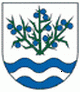 Materiál č. 11 na 20. zasadnutie Obecného zastupiteľstva v Trnovci nad Váhom dňa 12.12.2016K bodu programu 12:„ Aktualizácia Územnoplánovacej dokumentácie Obce Trnovec nad Váhom“Dôvodová správaDôvodová správa k materiálu č. 11 na 20. zasadnutie OZ v Trnovci nad Váhom Vzhľadom na stavebný zákon je obec povinná najmenej raz za 4 roky preskúmať platný územný plán a či nie sú potrebné jeho zmeny a doplnky. Nakoľko územný plán Obce Trnovec nad Váhom pochádza z roku 2012 je nutné zrealizovať jeho preskúmanie. Obec má možnosť preskúmaním skonštatovať, že nie je nutné realizovať žiadne zmeny a doplnky, resp. začať konanie a zrealizovať zmeny a doplnky, ktoré budú vychádzať z reálnych potrieb obce a jej občanov. Cieľom spracovania územnoplánovacej dokumentácie je aktualizácia súčasného stavu v území a zmeny a doplnenia schválenej koncepcie rozvoja obce Trnovec nad Váhom v súlade s aktuálnymi potrebami územného rozvoja obce Trnovec nad Váhom, je potrebné upraviť funkčnú štruktúru vo vymedzených lokalitách, pri minimalizácii zásahov do princípov platnej ÚPD a zachovať tak vyvážený vývoj obce do r. 2025 a neskôr.Predmetom riešenia by mohli byť nasledovné lokality:1. Požiadavka Dusla a.s. Šaľa – preklasifikovanie plochy výroby a skladového hospodárstva2. Preklasifikovanie – komunálne plochy – technický dvor – pôvodné plochy bývania - záhrady3.Preklasifikovanie – Občianska vybavenosť  - vstup do obce – pôvodná poľnohospodárska 
    výrobaVo vyššie uvedených lokalitách sa ZaD 01 zameriava na: - komplexné riešenie vymedzených lokalít a posúdenie vzťahu navrhovaných zmien k rozvoju obce - riešenie dopadu navrhovaných zmien funkčného využitia časti územia obce na environmentálnu, technickú a dopravnú infraštruktúru, - posúdenie vzťahu navrhovaných ZaD 01 vo vzťahu k rozvoju obce, - aktualizáciu záväzných častí a verejnoprospešných stavieb platnej ÚPD, predovšetkým vo vzťahu k nadradenej ÚPD –Nitrianskeho kraja.Duslo a.s. predložilo požiadavku na zmenu územného plánu v extraviláne obce z dôvodu vybudovania parkoviska a čerpacej stanice.